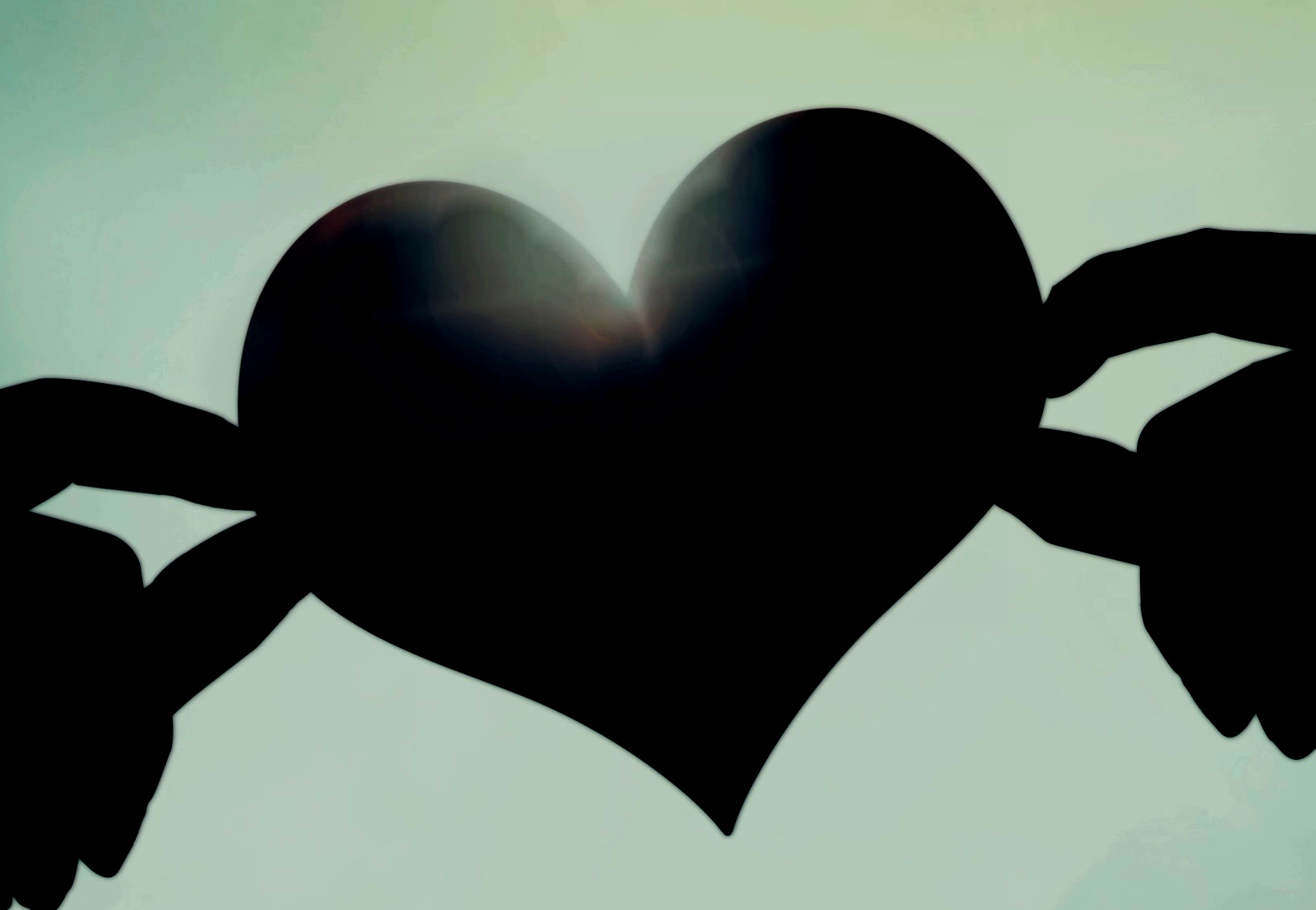 Dear fellow Christian,Across America, pastors faithfully serve their congregations. Many pastors and spouses have followed God’s call on their life to serve the Lord and their church, regardless of the sacrifices they make.  Our national research shows that most pastors and their families are operating with limited financial resources to meet their family’s current and long-term needs. Fortunately, God is bigger than church paychecks and has many ways he can provide for his shepherds through the generosity of God’s faithful people.Through the Bless Your Pastor flyer and offering, an initiative of the National Association of Evangelicals and our denomination, we are inviting Christians to prayerfully read this flyer and consider how you can show God’s love for your pastor’s family in fresh new ways.  Creative Ways toBless Your PastorWe pray that this flyer will encourage you —each according to their own ability — to be a blessing to your pastor. FAITHFULLY PRAYThe best way to help your pastor is to faithfully and regularly pray for: Intimacy with God Marital love & unity   Spiritual protection Divine guidance Emotional & physical well-being  Parenting skills Genuine friendships Financial provisions Daily wisdom Personal encouragement    Helpful mentors Effective ministry Time management   Quality study and prayer times Helpful training, courses and books Leadership skills  FONDNESS Let the pastor know how God is specifically using them to bless, help and teach you to follow God. Remember their birthday and anniversary with a card, gift or social media post.   Show appreciation for your pastor’s strengths and give grace in their weaknesses.FOOD, FELLOWSHIP & FUN Prepare a meal or baked goods for them (ask about favorite meals or certain foods to avoid).   Give them a gift card for restaurants, fast food or coffee shops.  Give them food from your garden, orchard, hunting or fishing trips. Invite them to your home or a restaurant for a meal. Invite the pastor and family to go fishing, sailing, camping or hunting or to the gym, concerts, plays or sporting events. Offer to cover some or all of the costs. Offer sports, concert or event tickets. If you have a vacation home, time share, recreational vehicle or camping equipment, offer to let your pastor use it.  Share frequent flyer miles that can be used for conferences, vacation, mission trips or holiday travel. Offer them the use of your dependable vehicle, SUV or minivan for a holiday family trip or vacation.FREELY SHAREShare your skills and time to help with any of the following items: Babysitting Auto maintenance and repair   Home repairs, maintenance and projects Decorating, painting and wallpapering Haircuts and beauty treatments   Medical, dental and chiropractic care Lawn and garden upkeep Legal, estate and financial services Tutoring or lessons for children   If needed, communicate in advance if there are any out-of-pocket costs the pastor will need to cover (e.g., parts for a car repair or materials for home repair).FREEDOM Give your pastor’s spouse the freedom to be themselves and to find their own niche at the church. Let your pastor’s children “be kids” without expecting them to be perfect.FINANCES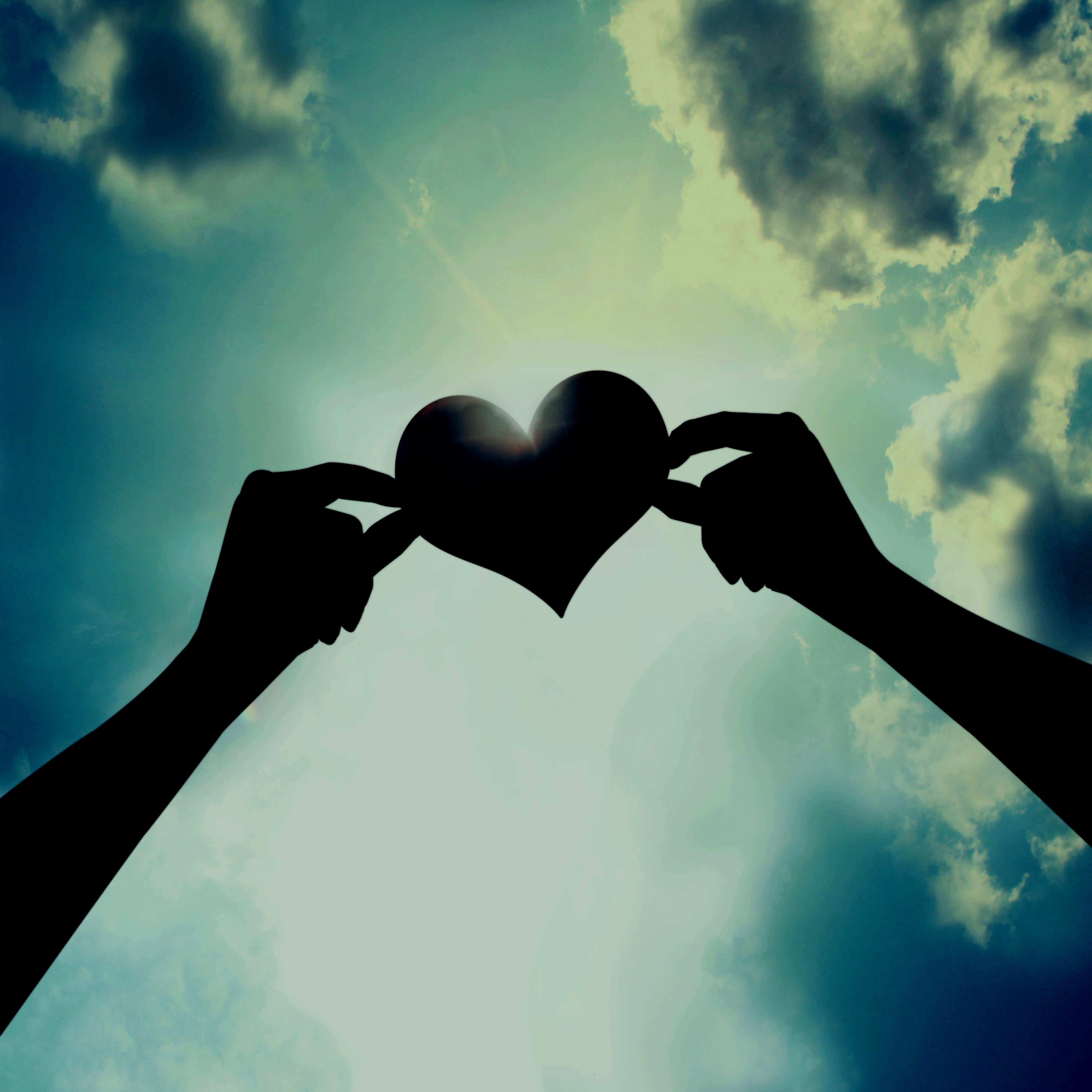 Faithfully give to your church, so your pastor can be properly compensated. Beyond the pastor’s church salary, the Lord may prompt certain individuals to provide personal funding to help with any of the following items: Bless Your Pastor Offering Marriage conference or retreat costs Christian camp fees Back to school fees, clothing or supplies Children’s college tuition Mission trips   Lessons or tutoring Family or couple’s vacation or getaway   Pastor’s conference, seminar or training Seminary courses or sabbatical Student loan debt Retirement savings Medical expensesFORWARDMost people have heard about “paying it forward”.  Do you know you can also “pay it forward” by passing along possessions you no longer use or need?  Possible items you could “pay forward” could include appliances, furniture, musical equipment, clothing, sports equipment or electronics. Ask if the items you may have available are actually needed and wanted by the pastor’s family.  Also, be sure they are in good condition and will not need costly repairs. Please be prepared to graciously allow the pastors to decline anything that is offered in this flyer.